VALUTAZIONE DI IMPATTO SULLA PROTEZIONE DEI DATI ART. 35 REG UE 16/679PROCEDURA DI VALUTAZIONE DEI RISCHILA PRESENTE VALUTAZIONE DI IMPATTO CONCERNE IL SEGUENTE TRATTAMENTO:Trattamenti effettuati nell’ambito del rapporto di lavoro mediante sistemi tecnologici (anche con riguardo ai sistemi di videosorveglianza e di geolocalizzazione) dai quali derivi la possibilità di effettuare un controllo a distanza dell’attività dei dipendenti).Trattamenti non occasionali di dati relativi a soggetti vulnerabili (minori, disabili, anziani, infermi di mente, pazienti, richiedenti asilo).Trattamenti che comportano lo scambio tra diversi titolari di dati su larga scala con modalità telematiche.Trattamenti di categorie particolari di dati ai sensi dell’art. 9 oppure di dati relativi a condanne penali e a reati di cui all’art. 10 interconnessi con altri dati personali raccolti per finalità diverse.Trattamenti effettuati attraverso l’uso di tecnologie innovative, anche con particolari misure di carattere organizzativo (es. IoT; sistemi di intelligenza artificiale; utilizzo di assistenti vocali on-line attraverso lo scanning vocale e testuale; monitoraggi effettuati da dispositivi wearable; tracciamenti di prossimità come ad es. il wi-fi tracking). Trattamenti di dati personali effettuati mediante interconnessione, combinazione o raffronto di informazioni, compresi i trattamenti che prevedono l’incrocio dei dati di consumo di beni digitali con dati di pagamento (es. mobile payment).Trattamenti valutativi o di scoring su larga scala, nonché trattamenti che comportano la profilazione degli interessati nonché lo svolgimento di attività predittive effettuate anche on-line o attraverso app, relativi ad “aspetti riguardanti il rendimento professionale, la situazione economica, la salute, le preferenze o gli interessi personali, l'affidabilità o il comportamento, l'ubicazione o gli spostamenti dell'interessato”.Trattamenti automatizzati finalizzati ad assumere decisioni che producono “effetti giuridici” oppure che incidono “in modo analogo significativamente”sull’interessato, comprese le decisioni che impediscono di esercitare un diritto o di avvalersi di un bene o di un servizio o di continuare ad esser parte di un contratto in essere (ad es. screening dei clienti di una banca attraverso l’utilizzo di dati registrati in una centrale rischi).Trattamenti che prevedono un utilizzo sistematico di dati per l’osservazione, il monitoraggio o il controllo degli interessati, compresa la raccolta di dati attraverso reti, effettuati anche on-line o attraverso app, nonché il trattamento di identificativi univoci in grado di identificare gli utenti di servizi della società dell’informazione inclusi servizi web, tv interattiva, ecc. rispetto alle abitudini d’uso e ai dati di visione per periodi prolungati. Rientrano in tale previsione anche i trattamenti di metadati ad es. in ambito telecomunicazioni, banche, ecc. effettuati non soltanto per profilazione, ma più in generale per ragioni organizzative, di previsioni di budget, di upgrade tecnologico, miglioramento reti, offerta di servizi antifrode, antispam, sicurezza etc.Trattamenti su larga scala di dati aventi carattere estremamente personale: si fa riferimento, fra gli altri, ai dati connessi alla vita familiare o privata (quali i dati relativi alle comunicazioni elettroniche dei quali occorre tutelare la riservatezza), o che incidono sull’esercizio di un diritto fondamentale (quali i dati sull’ubicazione, la cui raccolta mette in gioco la libertà di circolazione) oppure la cui violazione comporta un grave impatto sulla vita quotidiana dell’interessato (quali i dati finanziari che potrebbero essere utilizzati per commettere frodi in materia di pagamenti).Trattamenti sistematici di dati biometrici, tenendo conto, in particolare, del volume dei dati, della durata, ovvero della persistenza, dell’attività di trattamento.Trattamenti sistematici di dati genetici, tenendo conto, in particolare, del volume dei dati, della durata, ovvero della persistenza, dell’attività di trattamento.La presente valutazione di impatto tiene in considerazione il seguente modello organizzativo: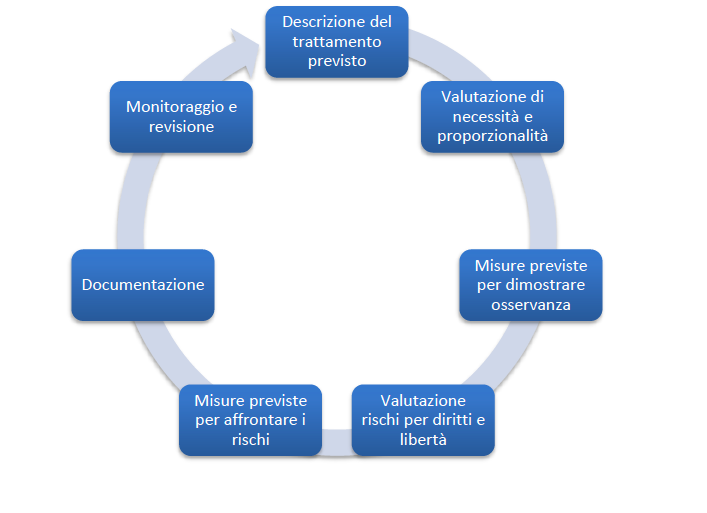 1) DESCRIZIONE DEL TRATTAMENTO:Il trattamento oggetto di questa valutazione di impatto concerne la seguente attività:2) VALUTAZIONE DELLE POTENZIALI CONSEGUENZE DERIVANTI DALLA MANCATA ADOZIONE DI ADEGUATE MISURE DI SICUREZZA:Il trattamento oggetto di questa valutazione di impatto potrebbe essere soggetto ai seguenti rischi per i diritti e le libertà degli interessati sopra individuati:3) INDIVIDUAZIONE DEI FATTORI DI RISCHIO E INDICAZIONE DELLE MISURE DI SICUREZZA:3A:  RISCHI CONNESSI AL COMPORTAMENTO DEI SOGGETTI AUTORIZZATI:3B: RISCHI CONNESSI ALL’UTILIZZO DEI SISTEMI INFORMATICI IN USO3C: RISCHI CONNESSI AL CONTESTO DOVE HA LUOGO IL TRATTAMENTO (LOCALI, ARCHIVI, ECC.)3D: RISCHI CONNESSI ALLA ATTIVITA’ DI VIDEOSORVEGLIANZA3E: RISCHI CONNESSI AL TRATTAMENTO INFORMATIZZATO DELLA DOCUMENTAZIONE SANITARIA (MEDIANTE FSE -DS)descrizione del trattamento oggetto della presente valutazione di impattoQUALI SONO LE  finalità perseguitE con il predetto trattamento?si è considerata la necessità e la proporzionalità del trattamento in base al fine perseguito?quali sono i soggetti autorizzati al trattamento?chi è il soggetto responsabile della supervisione del trattamento?QUALI SONO I SOGGETTI INTERESSATI AL TRATTAMENTO?PERIODO DI CONSERVAZIONE DEI DATI TRATTATILA PRESENTE  VALUTAZIONE HA COINVOLTO IL DPO?ELENCAZIONE DEI RISCHI POTENZIALMENTE INCOMBENTI SUL TRATTAMENTO SOPRA DESCRITTOSITENORE DEL RISCHIO: 1 MOLTO BASSO2 BASSO3 MEDIO4 ALTO5 MOLTO ALTO NOlesione della dignità dell’interessato (ad es. pregiudizio alla reputazione)rischio discriminazione dell’interessatorischio furto o usurpazione dell’identità dell’interessatolesione del diritto alla salute dell’interessatodanno economico per l’interessatodanno di immagine per il titolareVALUTAZIONE DEL COMPLESSIVO LIVELLO DI RISCHIO CONNESSO AL TRATTAMENTO SVOLTOFATTORE DI RISCHIOMISURE DI SICUREZZA TENORE DEL RISCHIO: 1 MOLTO BASSO2 BASSO3 MEDIO4 ALTO5 MOLTO ALTO POSSIBILI ELEMENTI CORRETTIVI A RIDUZIONE DEL RISCHIOTEMPISTICA DELL’INTERVENTORESPONSABILE DELL’AZIONEMANCATA OSSERVANZA DEL SISTEMA DI AUTENTICAZIONE PERSONALECONDIVISIONE/INCURIA NELLA GESTIONE DELLE CREDENZIALI DI AUTENTICAZIONE PERSONALEDISATTENZIONE O INCURIA NELLA PROTEZIONE DEI DOCUMENTI ELETTRONICI O CARTACEI CONTENENTI DATI  PERSONALICOMPORTAMENTI SLEALI O FRAUDOLENTIERRORE MATERIALEINOSSERVANZA DELLE ISTRUZIONI IMPARTITE DAL TITOLARE O DAL DPO (OVE PRESENTE)INOSSERVANZA PROCEDURE E/O DELLE POLICY INTERNEACCESSO AGLI ARCHIVI DI CUI NON AUTORIZZATICOMUNICAZIONE O DIFFUSIONE NON AUTORIZZATAFATTORE DI RISCHIOMISURE DI SICUREZZATENORE DEL RISCHIO: 1 MOLTO BASSO2 BASSO3 MEDIO4 ALTO5 MOLTO ALTO POSSIBILI ELEMENTI CORRETTIVI A RIDUZIONE DEL RISCHIOTEMPISTICA DELL’INTERVENTORESPONSABILE DELL’AZIONEESPOSIZIONE A VIRUSPERDITA O DANNEGGIAMENTO DEI DATI PER OBSOLESCENZA DEGLI STRUMENTI ELETTRONICIOBSOLESCENZA DEI SOFTWARE CON I QUALI HA LUOGO IL TRATTAMENTOUTLIZZO SUPPORTI NON CIFRATISPAMMING O SABOTAGGI DA PARTE DI TERZIALLOCAZIONE DEI DATI IN CLOUDUTLIZZO DI DISPOSITIVI REMOVIBILIMALFUNZIONAMENTO E DEGRADO DEGLI STRUMENTIACCESSI ESTERNI NON AUTORIZZATI INTERCETTAZIONE DEI DATI DALLA RETEVULNERABILITA’ DELLE PERIFERICHEFURTO STRUMENTIPERDITA STRUMENTI (AD. ES. NOTEBOOK, TABLET, USB, ECC.)FATTORE DI RISCHIOMISURE DI SICUREZZATENORE DEL RISCHIO: 1 MOLTO BASSO2 BASSO3 MEDIO4 ALTO5 MOLTO ALTO POSSIBILI ELEMENTI CORRETTIVI A RIDUZIONE DEL RISCHIOTEMPISTICA DELL’INTERVENTORESPONSABILE DELL’AZIONEACCESSO NON PRESIDIATO E POSSIBILITÀ’ CHE TERZI ACCEDANO AI DATIRISCHIO CONDIVISIONE NON AUTORIZZATA PER LA PROMISCUITÀ’ DEI LOCALIFURTO/PERDITA DEI DOCUMENTI CARTACEIALLAGAMENTO ARCHIVIINCENDIO ARCHIVIFATTORE DI RISCHIOMISURE DI SICUREZZATENORE DEL RISCHIO: 1 MOLTO BASSO2 BASSO3 MEDIO4 ALTO5 MOLTO ALTO POSSIBILI ELEMENTI CORRETTIVI A RIDUZIONE DEL RISCHIOTEMPISTICA DELL’INTERVENTORESPONSABILE DELL’AZIONEPERDITA DELLE IMMAGINIINTERFERENZE ILLECITE NELLA VITA PRIVATA ACCESSO ALLE IMMAGINI DA PARTE DI TERZIILLECITA DIFFUSIONE DELLE IMMAGINI ATTIVITA’ ANTISINDACALE E CONTROLLO ILLECITO PERSONALE DIPENDENTEFATTORE DI RISCHIOMISURE DI SICUREZZATENORE DEL RISCHIO: 1 MOLTO BASSO2 BASSO3 MEDIO4 ALTO5 MOLTO ALTO POSSIBILI ELEMENTI CORRETTIVI A RIDUZIONE DEL RISCHIOTEMPISTICA DELL’INTERVENTORESPONSABILE DELL’AZIONEPERDITA DELLE INFORMAZIONICONDIVISIONE CON TERZI  NON AUTORIZZATIERRORE NELLA GESTIONE DELLA DOCUMENTAZIONEMANCATO RISPETTO DELLE MISURE DI SICUREZZA PREVISTE DALLA NORMATIVA VIGENTE (ES. TRACCIABILITÀ’ E CONSERVAZIONE DEI LOG)